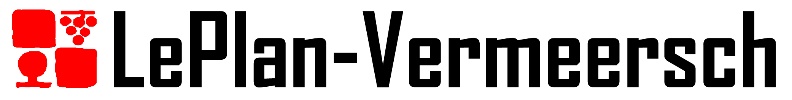 Awards/Recompenses 2016 GOLD MEDAL FOR ALL FOUR RED GT WINES IN CONCOURS MONDIAL BRUSSELS2016 SILVER MEDAL DECANTER FOR BOTH COTES DU RHONE RED & WHITEBEST FRENCH RED WINE in China Wine Challenge 2014: LePlan GT-G 2012BEST FRENCH RED WINE in Japan Wine Challenge 2013: LePlan GT-X 2011BEST FRENCH RED WINE in Denmark Rhone Festival 2013: LePlan GT-X 2011BEST FRENCH RED WINE in Hong Kong Wine Competition 2013: LePlan GT-G 2011BEST SYRAH OF THE WORLD: TOP 10 2013 for LePlan GT-S 2007 / 2011BEST GRENACHE OF THE WORLD: TOP 10 2012 for LePlan GT-G 2010BEST RED WINEMAKER 2013 in Japan Wine Challenge: LePlan-VermeerschBEST WINE OF THE YEAR (20-30€) in the Netherlands 2013: LePlan GT-S 2010LePlan GT winesLePlan-Vermeersch GT-1, Châteauneuf-du-Pape96/100 POINTS, LePlan GT-1 2010 Chateauneuf-du-Pape, Wine Advocate (Robert Parker) USA 96+/100 POINTS, LePlan GT-1 2010, Châteauneuf-du-Pape, Rhone Report (Jeb Dunnuck) USA95+/100 POINTS, LePlan GT-1 2010 Châteauneuf du Pape, Wine Report (Joe D’Angelo) USA 95/100 POINTS, LePlan GT-1 2011, Chateauneuf du Pape, Wijngekken (Chris Kuhlman) NL95/100 POINTS, LePlan GT-1 2007 Chateauneuf-du-Pape, Wine Advocate (Robert Parker) USA94/100 POINTS, LePlan GT-1 2012 Chateauneuf du Pape, International Wine Report (Joe d’Angelo) USA94/100 POINTS, LePlan GT-1 2009 Chateauneuf-du-Pape, Wine Advocate (Robert Parker) USA94/100 POINTS, LePlan GT-1 2009 Chateauneuf-du-Pape, Rhone Report (Jeb Dunnuck) USA 90+/100 POINTS, LePlan GT-1 2011 Chateauneuf-du-Pape, Wine Advocate (Jeb Dunnuck) USA 90/100 POINTS, LePlan GT-1 2010 Chateauneuf-du-Pape, Wine Cellar (Tanzer) USA 17.5/20 POINTS, LePlan GT-1 2006 Chateauneuf-du-Pape, Jancis Robinson UK GOLD MEDAL - MEDAILLE D'OR, LePlan GT-1 2009, Chateauneuf-du-Pape, Hong Kong Int. Wine & Spirit CompetitionSILVER MEDAL - MEDAILLE D'ARGENT, LePlan GT-1 2012, Concours Mondial Bruxelles BE3*STARS - ETOILLES, LePlan GT-1 2009 Chateauneuf-du-Pape, Decanter Wine Magazine UKLePlan-Vermeersch GT-X, Blend of BestBEST FRENCH WINE and GOLD MEDAL at JAPAN WINE CHALLENGE, LePlan GT-X 2011BEST FRENCH WINE at DANMARK RHONE FESTIFAL, LePlan GT-X 201195+/100 POINTS, LePlan GT-X 2009, Wine-Plus Magazine DE94/100 POINTS, LePlan GT-X 2011, Wijngekken (Chris Kuhlman) NL94/100 POINTS, LePlan GT-X 2010, Wine Report (Joe D’Angelo) USA 94/100 POINTS, LePlan GT-X 2007, Wine Advocate (Robert Parker) USA93/100 POINTS, LePlan GT-X 2010, Rhone Report (Jeb Dunnuck) USAGOLD MEDAL - MEDAILLE D'OR, LePlan GT-X 2013, Concours Mondial Bruxelles BEGOLD MEDAL - MEDAILLE D'OR, LePlan GT-X 2012, Concours Mondial Bruxelles BEGOLD MEDAL - MEDAILLE D’OR, LePlan GT-X 2011, Wijngekken NLGOLD MEDAL - MEDAILLE D'OR, LePlan GT-X 2010, Concours d'Avignon GOLD MEDAL - MEDAILLE D'OR, LePlan GT-X 2009, Concours d'AvignonGOLD MEDAL - MEDAILLE D'OR, LePlan GT-X 2009, Concours Interprofessionnel des Vins AOC Villages GOLD MEDAL - MEDAILLE D'OR, LePlan GT-X 2006, Concours du Salon Millésime BioSILVER MEDAL - MEDAILLE D'ARGENT, LePlan GT-X 2011, Concours Mondial Bruxelles BESILVER MEDAL - MEDAILLE D'ARGENT, LePlan GT-X 2009, Concours de vins, Jury consommateursSILVER MEDAL - MEDAILLE D'ARGENT, LePlan GT-X 2009, Hong Kong Int. Wine & Spirit CompetitionSILVER MEDAL - MEDAILLE D'ARGENT, LePlan GT-X 2009, Concours Mondial de BruxellesSILVER MEDAL - MEDAILLE D'ARGENT, LePlan GT-X 2007, Concours Amphore Vins Bio ParisSILVER MEDAL - MEDAILLE D'ARGENT, LePlan GT-X 2006, Concours Mondial de BruxellesBRONZE MEDAL - MEDAILLE DE BRONZE, LePlan GT-X 2006, IWC - International Wine Challenge UKBRONZE MEDAL - MEDAILLE DE BRONZE, LePlan GT-X 2006, Decanter Best Wines of the World UKBRONZE MEDAL - MEDAILLE DE BRONZE, LePlan GT-X 2007, Decanter Wine Magazine UKBRONZE MEDAL - MEDAILLE DE BRONZE, LePlan GT-X 2006, Decanter Wine Magazine UK2*STARS-ETOILLES, LePlan GT-X 2009, Guide Hachette des Vins 2*STARS-ETOILLES, LePlan GT-X 2006, Guide Hachette des VinsLePlan-Vermeersch GT-S, Syrah 100%BEST SYRAH WORLD - TOP 10, GOLD MEDAL - MEDAILLE D'OR, LePlan GT-S 2011BEST SYRAH WORLD - TOP 10, GOLD MEDAL - MEDAILLE D'OR, LePlan GT-S 2005BEST WINE OF THE YEAR 2013 NL (20-30€) in the Netherlands Wijn Concours, LePlan GT-S 201193/100 Points, LePlan GT-S 2010, Wijngekken (Chris Kuhlman) NL92+/100 POINTS, LePlan GT-S 2010, Wine Report (Joe D’Angelo) USA 92/100 POINTS, LePlan GT-S 2010, Flavours from France (FR)92/100 POINTS, LePlan GT-S 2010, Rhone Report (Jeb Dunnuck) USA91/100 POINTS, LePlan GT-S 2007, Wine Advocate (Robert Parker) USA 89/100 POINTS, LePlan GT-S 2011, Wine Advocate (Jeb Dunnuck) USA 88/100 POINTS, LePlan GT-S 2007, Wine Spectator USA86+/100 POINTS, LePlan GT-S 2009, Wine-Plus DEGRAND GOLD - GRAND OR, LePlan GT-S 2011, Concours Mondial de Bruxelles BEGRAND GOLD - GRAND OR, LePlan GT-S 2010, International Organic Wine Award DEGRAND GOLD - GRAND OR, LePlan GT-S 2009, International Organic Wine Award DEGRAND GOLD - GRAND OR, LePlan GT-S 2007, International Organic Wine Award DEGOLD MEDAL - MEDAILLE D'OR, LePlan GT-S 2013 at Berliner Wine Trophy DEGOLD MEDAL - MEDAILLE D'OR, LePlan GT-S 2013 at Asian Wine TrophyGOLD MEDAL - MEDAILLE D'OR, LePlan GT-S 2012, Concours d'Avignon FRGOLD MEDAL - MEDAILLE D'OR, LePlan GT-S 2011 at Berliner Wine Trophy DEGOLD MEDAL - MEDAILLE D’OR, LePlan GT-S 2010, Wijngekken NLGOLD MEDAL - MEDAILLE D'OR, LePlan GT-S 2010, Concours Mondial de Bruxelles BEGOLD MEDAL - MEDAILLE D'OR, LePlan GT-S 2010, Concours d'Avignon FRGOLD MEDAL - MEDAILLE D'OR, LePlan GT-S 2009, Hong Kong Int. Wine & Spirit Competition HKGOLD MEDAL - MEDAILLE D'OR, LePlan GT-S 2007, Concours Amphore Paris Vins Bio GOLD MEDAL - MEDAILLE D'OR, LePlan GT-S 2005, Concours d'AvignonGOLD MEDAL - MEDAILLE D'OR, LePlan GT-S 2005, Concours Amphore Paris Vins Bio GOLD MEDAL - MEDAILLE D'OR, LePlan GT-S 2003, Concours d'Avignon GOLD MEDAL - MEDAILLE D'OR, LePlan GT-S 2003, Concours Mondial Bruxelles BESILVER MEDAL - MEDAILLE D'ARGENT, LePlan GT-S 2013, Concours Mondial de Bruxelles BESILVER MEDAL - MEDAILLE D'ARGENT, LePlan GT-S 2011, San Francisco Wine Competition USASILVER MEDAL - MEDAILLE D'ARGENT, LePlan GT-S 2010, San Francisco Wine Competition USASILVER MEDAL - MEDAILLE D'ARGENT, LePlan GT-S 2010, Concours Vins Bio Amphore SILVER MEDAL - MEDAILLE D'ARGENT, LePlan GT-S 2009, New York International Wine Competition USASILVER MEDAL - MEDAILLE D'ARGENT, LePlan GT-S 2009, Concours Interprofessionnel des Vins AOC Villages SILVER MEDAL - MEDAILLE D'ARGENT, LePlan GT-S 2007, Concours du Salon Millésime BioSILVER MEDAL - MEDAILLE D'ARGENT, LePlan GT-S 2006, Concours du Salon Millésime BioSILVER MEDAL - MEDAILLE D'ARGENT, LePlan GT-S 2005, Concours Mondial de Bruxelles BEBRONZE MEDAL - MEDAILLE DE BRONZE, LePlan GT-S 2011, Concours d'Avignon FRBRONZE MEDAL - MEDAILLE DE BRONZE, LePlan GT-S 2007 Decanter World Wine Awards UK BRONZE MEDAL - MEDAILLE DE BRONZE, LePlan GT-S 2005 Decanter World Wine Awards UKBRONZE MEDAL - MEDAILLE DE BRONZE, LePlan GT-S 2003 Decanter World Wine Awards UKBRONZE MEDAL - MEDAILLE DE BRONZE, LePlan GT-S 2006, IWC - International Wine Challenge UKBRONZE MEDAL - MEDAILLE DE BRONZE, LePlan GT-S 2005, Decanter Best Wines of the World UK5*STARS-ETOILLES, LePlan GT-S 2009, Perswijn Magazine NL 4*STARS-ETOILLES, LePlan GT-S 2009, Top 10 Wines - International Selection Magazine DE2*STARS-ETOILLES, LePlan GT-S 2004, Guide Hachette des Vins, Coup de Coeur (Best Pick)2*STARS-ETOILLES, LePlan GT-S 2003, Guide Hachette des Vins3 ♥, LePlan GT-S 2004, Guide Good Organic Wine AddressesTOP 3 BEST SYRAH-SHIRAZ, LePlan GT-S 2005, Vino Magazine BE BEST RED COUNTRY WINE, LePlan GT-S 2004, Ambiance Magazine BESELECTED, Rhône Tasting, LePlan GT-S 2006, Top 10 Wine & Spirit Magazine USASELECTED, LePlan GT-S 2007, Guide Hachette des VinsSELECTED, LePlan GT-S 2005, Guide Hachette des VinsSELECTED Super 50, LePlan GT-S 2004, Knack Weekend (Van der Auwera Frank) BE PRIX D’EXCELLENCE VINALIES, LePlan GT-S 2003, Concours Vinalies des Œnologues de France LePlan-Vermeersch GT-G, Grenache 100%92/100 POINTS, LePlan GT-G 2010, Flavours from France (FR)92/100 POINTS, LePlan GT-G 2010, Rhone Report (Jeb Dunnuck) USA91/100 POINTS, LePlan GT-G 2010, Wine Report (Joe D’Angelo) USA 91/100 POINTS, LePlan GT-G 2009, Wine Enthusiast USA 91/100 POINTS, LePlan GT-G 2007, Wine Advocate (Robert Parker) USA90/100 POINTS, LePlan GT-G 2011, Wine Advocate (Jeb Dunnuck) USA 89/100 POINTS, LePlan GT-G 2009, Wine-Plus DE 88/100 POINTS, LePlan GT-G 2009, Wine Advocate (Robert Parker) USA  88/100 POINTS, LePlan GT-G 2007, Wine Spectator USA 16.4/20 POINTS (1st Place), LePlan GT-G 2010, Wein+Markt Blind tasting all red Rhone wines DEBEST GRENACHE WORLD – TOP 10, GRAND GOLD - GRAND OR, LePlan GT-G 2010, Perpignan, FranceGRAND GOLD - GRAND OR, LePlan GT-G 2010, International Organic Wine Award, GermanyGRAND GOLD - GRAND OR, LePlan GT-G 2009, International Organic Wine Award, GermanyGRAND GOLD - GRAND OR, LePlan GT-G 2007, International Organic Wine Award, GermanyGOLD MEDAL - MEDAILLE D'OR, LePlan GT-G 2013 at Asian Wine TrophyGOLD MEDAL - MEDAILLE D'OR, LePlan GT-G 2012, San Francisco Wine Competition USAGOLD MEDAL - MEDAILLE D'OR, LePlan GT-G 2011 at BERLINER WINE TROPHYGOLD MEDAL - MEDAILLE D'OR, LePlan GT-G 2011, Concours d'Avignon  GOLD MEDAL - MEDAILLE D'OR, LePlan GT-G 2010, Concours Mondial BruxellesGOLD MEDAL - MEDAILLE D'OR, LePlan GT-G 2008, Bio Wine Competition Amphore ParisGOLD MEDAL - MEDAILLE D'OR, LePlan GT-G 2005, Concours d'Avignon  GOLD MEDAL - MEDAILLE D'OR, LePlan GT-G 2005, Concours Mondial BruxellesSILVER MEDAL - MEDAILLE D'ARGENT, LePlan GT-G 2011, Concours Mondial Bruxelles BESILVER MEDAL - MEDAILLE D'ARGENT, LePlan GT-G 2011, San Francisco Wine Competition USASILVER MEDAL - MEDAILLE D'ARGENT, LePlan GT-G 2010, San Francisco Wine Competition USASILVER MEDAL - MEDAILLE D'ARGENT, LePlan GT-G 2006, Concours du Salon Millésime BioSILVER MEDAL - MEDAILLE D'ARGENT, LePlan GT-G 2005, Decanter World Wine Awards UK BRONZE MEDAL - MEDAILLE DE BRONZE, LePlan GT-G 2012, Concours d'Avignon  BRONZE MEDAL - MEDAILLE DE BRONZE, LePlan GT-G 2012, Wijngekken NLBRONZE MEDAL - MEDAILLE DE BRONZE, LePlan GT-G 2010, Concours Amphore Vins Bio ParisBRONZE MEDAL - MEDAILLE DE BRONZE, LePlan GT-G 2009, New York International Wine CompétitionBRONZE MEDAL - MEDAILLE DE BRONZE, LePlan GT-G 2009, Hong Kong Int. Wine & Spirit Competition HKBRONZE MEDAL - MEDAILLE DE BRONZE, LePlan GT-G 2008, Concours Amphore Vins Bio ParisBRONZE MEDAL - MEDAILLE DE BRONZE, LePlan GT-G 2007, Concours d’AvignonRECOMMENDED by DECANTER WORLD WINE AWARDS - UK6*STARS - ETOILLES, LePlan GT-G 2010 in Smagogbehag magazine, Danmark5*STARS - ETOILLES, LePlan GT-G 2009, Perswijn Magazine NL 3*STARS - ETOILLES, LePlan GT-G 2009, Top 10 Wines - International Selection Magazine DE2 ♥ - LePlan GT-G 2004, Guide Good Organic Wine AddressesBEST - MEILLEUR GRENACHE, LePlan GT-G 2005, Compétition France-Australie, Ambiance Magazine BE BEST OF THE REST, LePlan GT-G 2006, Top 10 Wine & Spirit Magazine USALePlan-Vermeersch GT-C, Carignan 100%94/100 POINTS, LePlan GT-C 2011, Wijngekken (Chris Kuhlman) NL91/100 POINTS, LePlan GT-C 2010, Flavours from France (FR)90/100 POINTS, LePlan GT-C 2010, Rhone Report (Jeb Dunnuck) USA90/100 POINTS, LePlan GT-C 2010, Wine Advocate (Robert Parker) USA90/100 POINTS, LePlan GT-C 2010, Wine Report (Joe D’Angelo) USA 89/100 POINTS, LePlan GT-C 2011, Wine Advocate (Jeb Dunnuck) USA 88/100 POINTS, LePlan GT-C 2007, Wine Advocate (Robert Parker) USAGRAND GOLD - GRAND OR, LePlan GT-C 2010, International Organic Wine Award DEGOLD MEDAL - MEDAILLE D’OR, LePlan GT-C 2011, Wijngekken NLGOLD MEDAL - MEDAILLE D'OR, LePlan GT-C 2008, Concours d'AvignonGOLD MEDAL - MEDAILLE D'OR, LePlan GT-C 2007, Concours d'Avignon  GOLD MEDAL - MEDAILLE D'OR, LePlan GT-C 2007, Concours Amphore Vins Bio ParisGOLD MEDAL - MEDAILLE D'OR, LePlan GT-C 2004, Concours Amphore Vins Bio ParisSILVER MEDAL - MEDAILLE D'ARGENT, LePlan GT-C 2012, Concours Mondial Bruxelles BESILVER MEDAL - MEDAILLE D’ARGENT, LePlan GT-C 2010, Wijngekken NLSILVER MEDAL - MEDAILLE D'ARGENT, LePlan GT-C 2010, Concours Mondial Bruxelles BESILVER MEDAL - MEDAILLE D'ARGENT, LePlan GT-C 2008,  Decanter World Wine Awards UKSILVER MEDAL - MEDAILLE D'ARGENT, LePlan GT-C 2007, Concours International vin Bio DESILVER MEDAL - MEDAILLE D'ARGENT, LePlan GT-C 2007, Concours du Salon Millésime BioBRONZE MEDAL - MEDAILLE DE BRONZE, LePlan GT-C 2011, Concours d'Avignon FRBRONZE MEDAL - MEDAILLE DE BRONZE, LePlan GT-C 2010, IWC International Wine Challenge GBBRONZE MEDAL - MEDAILLE DE BRONZE, LePlan GT-C 2010, Concours de Vin d'AvignonRECOMMENDED 2013 by DECANTER WORLD WINE AWARDS - UK3*STARS- ETOILLES Favorite, LePlan GT-C 2010 at Vino Match Carignan-Cariñena (Fr/Es)3*STARS - ETOILES, LePlan GT-C 2009, Top 10 Wines - International Selektion Magazine, DE2 ♥ - LePlan GT-C 2004, Guide Good Organic Wine AddressesPRIX DES VINALIES, LePlan GT-C 2005, Concours Vinalies des Œnologues de FranceSELECTED, LePlan GT-C 2004, 300 Best Wines in Belgium up to 10€ (Franck Van der Auwera) BELePlan-Vermeersch GT-V, Viognier 100% (White/blanc) 90/100 POINTS, LePlan GT-V 2011, Rhone Report (Jeb Dunnuck) USA89/100 POINTS, LePlan GT-V 2011, Wine Report (Joe D’Angelo) USA87/100 POINTS, LePlan GT-V 2010, Wine-Plus Magazine DE86/100 POINTS, LePlan GT-V 2011, Wine Advocate (Jeb Dunnuck) USA 14.9/20 POINTS (3th Place), LePlan GT-V 2011, Wein+Markt Bind tasting all white Rhone wines DEGOLD MEDAL - MEDAILLE D'OR, LePlan GT-V  2011, Concours d'AvignonGOLD MEDAL - MEDAILLE D'OR, LePlan GT-V  2010, Concours Interprofessionnel des Vins AOC VillagesSILVER MEDAL - MEDAILLE D'ARGENT, LePlan GT-S 2014, Concours Mondial Bruxelles BESILVER MEDAL - MEDAILLE D'ARGENT, LePlan GT-V 2013, Concours Mondial Bruxelles BESILVER MEDAL - MEDAILLE D'ARGENT, LePlan GT-V 2011, Concours d'AvignonBRONZE MEDAL for GT-V 2015 by DECANTER WORLD WINE AWARDS - UKBRONZE MEDAL - MEDAILLE DE BRONZE, LePlan GT-V 2013, Concours d'Avignon FRBRONZE MEDAL - MEDAILLE DE BRONZE, LePlan GT-V 2012, Wijngekken NLBRONZE MEDAL - MEDAILLE DE BRONZE, LePlan GT-V 2012, Concours d'Avignon FRSELECTED + OSCAR, LePlan GT-V 2003, 300 Best Wines in Belgium up to 10€ (Franck Van der Auwera)LePlan-Vermeersch GT-R, RoséGOLD MEDAL – MEDAILLE D’OR, LePlan GT-R 2012, Wijngekken NLLePlan Classic winesLePlan-Vermeersch Sauvignon Blanc Classic83/100 POINTS, LePlan Sauvignon Classic 2013, Mundus Vini DESILVER MEDAL - MEDAILLE D'ARGENT, LePlan Sauvignon Blanc Classic 2015, Paris, Best Value Vin de FranceBRONZE MEDAL - MEDAILLE BRONZE, LePlan Sauvignon Blanc Classic 2013, San Francisco Wine Competition USALePlan-Vermeersch Grenache Rosé Classic SILVER MEDAL - MEDAILLE D'ARGENT, LePlan Grenache Rosé Classic 2014, Concours Mondial BrusselsLePlan-Vermeersch Merlot Rouge ClassicSILVER MEDAL - MEDAILLE D’ARGENT, LePlan Merlot Classic 2013, Asia Wine TrophySILVER MEDAL - MEDAILLE D'ARGENT, LePlan Merlot Classic 2013, Paris, Best Value Vin de FranceSILVER MEDAL - MEDAILLE D'ARGENT, LePlan Merlot Classic 2013, San Francisco Wine Competition USARECOMMENDED by DECANTER WORLD WINE AWARDS - UKLePlan-Vermeersch Rhône Classic (blanc/white) 91/100 POINTS, LePlan Classic CDR/B 2011, Flavours from France (FR)87/100 POINTS, LePlan Classic CDR/B 2011, Rhone Report (Jeb Dunnuck) USA87/100 POINTS, LePlan Classic CDR/B 2011, Wine Advocate (Robert Parker) USA 87/100 POINTS, LePlan Classic CDR/B 2011, Wine Report (Joe D’Angelo) USA 86/100 POINTS, LePlan Classic CDR/B 2010, Wine Advocate (Robert Parker) USA 85/100 POINTS, LePlan Classic CDR/B 2012, Wine Advocate (Jeb Dunnuck) USA83/100 POINTS, LePlan Classic CDR/B 2013, Mundus Vini GERMANYNOMINATED, LePlan Classic CDR/B 2012, Wijnkoopgids / 300 Best Wines in Belgium up to 10€NOMINATED + OSCAR, LePlan Classic CDR/B 2005, Wijnkoopgids / 300 Best Wines in Belgium up to 10€SILVER MEDAL - MEDAILLE D’ARGENT 2014 by DECANTER WORLD WINE AWARDS - UKSILVER MEDAL - MEDAILLE D'ARGENT, LePlan Classic CDR/B 2012, Concours de Vin Avignon FRSILVER MEDAL - MEDAILLE D'ARGENT, LePlan Classic CDR/B 2010, Concours de Vins, jury de consommateurs  BRONZE MEDAL - MEDAILLE BRONZE, LePlan Classic CDR/B 2013, San Francisco Wine Competition USABRONZE MEDAL - MEDAILLE BRONZE, LePlan Classic CDR/B 2010, San Francisco Wine Competition USACOMMENDED MEDAL, LePlan Rhone Blanc 2012, International Wine Challenge, UKLePlan-Vermeersch Rhône Classic (rouge/red) 90/100 POINTS, LePlan Classic CDR/R 2010, Wine Enthusiast USA89/100 POINTS, LePlan Classic CDR/R 2010, Wine Advocate (Robert Parker) USA89/100 POINTS, LePlan Classic CDR/R 2010, Rhone Report (Jeb Dunnuck) USA89/100 POINTS, LePlan Classic CDR/R 2010, Flavours from France (FR)88/100 POINTS, LePlan Classic CDR/R 2009, Rhone Report (Jeb Dunnuck) USA	87/100 POINTS, LePlan Classic CDR/R 2012, Wine Advocate (Jeb Dunnuck) USA 87/100 POINTS, LePlan Classic CDR/R 2010, Wine Report (Joe D’Angelo) USA 87/100 POINTS, LePlan Classic CDR/R 2009, Wine Advocate (Robert Parker) USA87/100 POINTS, LePlan Classic CDR/R 2007, Wine Advocate (Robert Parker) USA 85/100 POINTS, LePlan Classic CDR/R 2013, Mundus Vini GERMANYBEST BUY at DANMARK RHONE FESTIVAL, LePlan Classic CDR/Red 2012NOMINATED + OSCAR, LePlan Classic CDR/R 2013, Wijnkoopgids / 300 Best Wines in Belgium up to 10€NOMINATED, LePlan Classic CDR/R 2009, Wijnkoopgids / 300 Best Wines in Belgium up to 10€ (Franck Van der Auwera)DOUBLE GOLD MEDAL, LePlan Classic CDR/R 2010, San Francisco Wine Competition USAGOLD MEDAL - MEDAILLE D'OR, LePlan Rhone Rouge Classic 2013, San Francisco Wine Competition USAGOLD MEDAL - MEDAILLE D'OR, LePlan Classic CDR/R 2008, Concours d'AvignonSILVER MEDAL - MEDAILLE D’ARGENT 2015 by DECANTER WORLD WINE AWARDS - UKSILVER MEDAL- MEDAILLE D'ARGENT at BERLINER WINE TROPHY, LePlan Classic CDR/red 2012SILVER MEDAL - MEDAILLE D'ARGENT at San Francisco Wine Competition USA, LePlan Classic CDR/Red 2012SILVER MEDAL - MEDAILLE D'ARGENT, LePlan Classic CDR/R 2005, Concours d'AvignonSILVER MEDAL - MEDAILLE D'ARGENT, LePlan Classic CDR/R 2005, Concours de Vins, jury de consommateurs SILVER MEDAL - MEDAILLE D'ARGENT, LePlan Classic CDR/R 2001, Concours d'Avignon BRONZE MEDAL - MEDAILLE BRONZE, LePlan Rhone Blanc Classic 2013, San Francisco Wine Competition USABRONZE MEDAL - MEDAILLE BRONZE, LePlan Rhone Classic 2010, Concours d'Avignon1*STAR-ETOILLE, LePlan Classic CDR/R 2001, Guide Hachette des Vins LePlan-Vermeersch Plan de Dieu ClassicGOLD MEDAL - MEDAILLE D’OR, LePlan Plan de Dieu Classic 2014, Berliner Wine Trophy DEGOLD MEDAL - MEDAILLE D'OR, LePlan Plan de Dieu Classic 2014, Concours Mondial Bruxelles BESILVER MEDAL - MEDAILLE D'ARGENT, LePlan Plan de Dieu Classic 2014, Concours de Vin Avignon FRLePlan-Vermeersch Vacqueyras ClassicGOLD MEDAL – MEDAILLE D’OR, LePlan Vacqueyras Classic 2013, Asia Wine TrophyBRONZE MEDAL – MEDAILLE BRONZE, LePlan Vacqueyras Classic 2013, International Wine Challenge UK88-89/100 POINTS, LePlan Vacqueyras 2013, Vinous by Josh Teynolds USALePlan-Vermeersch Gigondas Classic1*STAR in LE GUIDE HACHETTE DES VINS 2015, LePlan Gigondas Classic 2012, FRGOLD MEDAL – MEDAILLE D’OR, MUNDUS VINI, LePlan Gigondas Classic 2012, DEBRONZE MEDAL – MEDAILLE BRONZE, LePlan Gigondas Classic 2012, International Wine Challenge UK14,5 / 20 POINTS, LePlan Gigondas by Jancis Robinson UKLePlan-Vermeersch Chateauneuf Classic91/100 POINTS, LePlan Chateauneuf du Pape Classic 2012, International Wine Report (Joe D’Angelo) USASILVER MEDAL - MEDAILLE D'ARGENT LePlan Chateauneuf du Pape Classic 2013, International Wine Challenge UK